IEEE P802.11
Wireless LANsDiscussionAt P561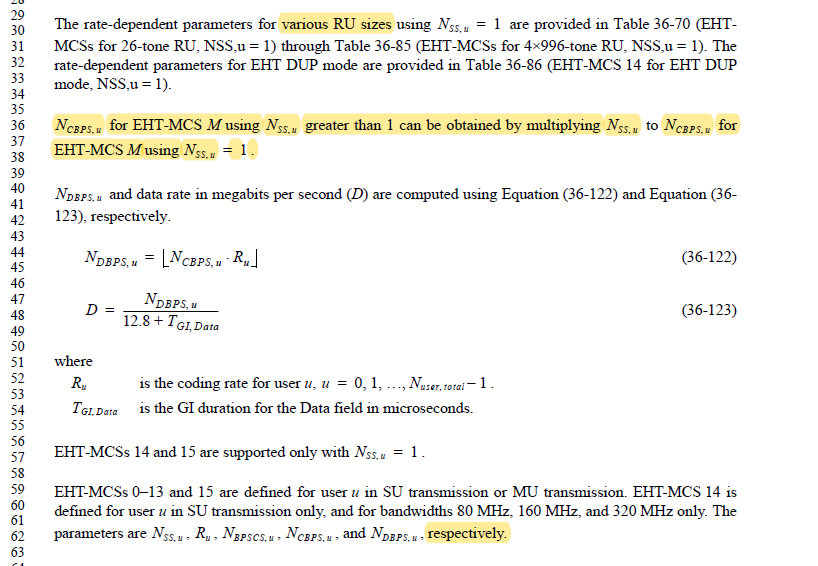 Discussion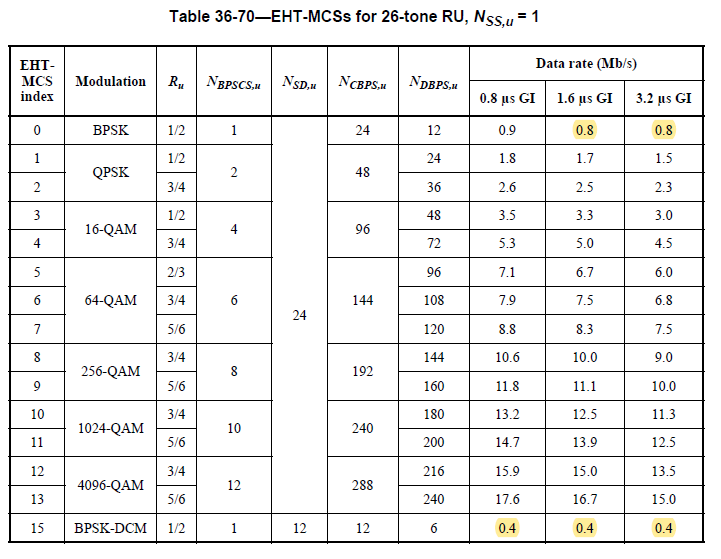 DiscussionAt P545L10 in 11be D1.1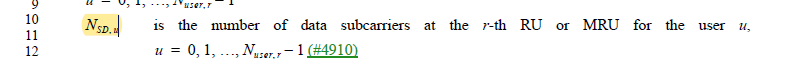 CR to 36.5 Parameters for EHT-MCSsCR to 36.5 Parameters for EHT-MCSsCR to 36.5 Parameters for EHT-MCSsCR to 36.5 Parameters for EHT-MCSsCR to 36.5 Parameters for EHT-MCSsDate:  2021-09-13Date:  2021-09-13Date:  2021-09-13Date:  2021-09-13Date:  2021-09-13Author(s):Author(s):Author(s):Author(s):Author(s):NameAffiliationAddressPhoneemailYujin NohSenscommyujin.noh@senscomm.comBo SunZTERuchen DuanSamgsungYouhan KimQualcommCIDP.LCommentProposed ChangeResolution5823561.29"various RU sizes" should be changed to "various RU or MRU sizes"as in commentAccepted.7285561.36Change "N_CBPS,u for EHT-MCS M using N_SS,u greater than 1 can be obtained by multiplying N_SS,u to N_CBPS,u for EHT-MCS M using N_SS,u=1." to "N_CBPS,u for a given EHT-MCS  M and N_SS,u (>1) can be obtained as the product of  N_SS,u and N_CBPS,u for EHT-MCS  M using N_SS,u=1"See commentAccepted.7286561.60"The parameters are N_SS,u, R_u, N_BPSCS,u, N_CBPS,u and N_DBPS,u, respectively." What's the purpose of this sentence?DeleteAccepted.Same modificaiton is applied to CIDs 7286 and 8151.8151561.62delete ", respectively" to improve the text.as in commentRevised.Same modificaiton is applied to CIDs 7286 and 8151. Deleting the text.To TGbe editor: delete the text “The parameters are N_SS,u, R_u, N_BPSCS,u, N_CBPS,u and N_DBPS,u, respectively” under CID 7286.CIDP.LCommentProposed ChangeResolution4957562.40For MCS 15, it looks weird that data rate is the same for each GI.  Similarly for MCS 0.  Fix here an all tables/places where two or more GI's have the same data rate for the same MCS (i.e. add a significant digit)as in commentRejected.The date rates are not the same (e.g 0.44, 0.42, and 0.38 instead of three 0.4s). Each table shows the data rates based on being rounded off to the first digit after the decimal point.The similar approach to round off to the first digit have been applied to data rates shown in the corresponding tables in the several amendments without any technical issues.CIDP.LCommentProposed ChangeResolution7660562.10NSD,u is first appeared in section 36.5. Please define it.See comment.Revised.NSD,u is now defined at P545L10 in 11be D1.1.To TGbe editor: no modification is required.